BİRİNCİ BÖLÜMGenel HükümlerAmaç, Kapsam, Dayanak ve Tanımlar  AMAÇ  Madde 1  -  Bu yönergenin amacı Ardahan İl Milli Eğitim Müdürlüğü bünyesindeki Ölçme Değerlendirme Merkezi tarafından il genelindeki okullarda ortak yazılı sınavlar yapmak amacıyla kurulacak komisyonları,  komisyonların ve kurumların görevlerini,  sınavın usul ve esaslarını belirlemektir. KAPSAM  Madde 2 - Bu Yönerge Ardahan ilindeki Resmi ve Özel tüm okullarda yapılacak olan merkezi ortak yazılı sınavları ile sınırlıdır.  Madde 3 - Derslerin Konularını/Kazanımlarını kapsayan ortak yazılılarla öğrencilerin mevcut durumlarının saptanmasını, ortak yazılının Ölçme Değerlendirme Merkezi tarafından okunarak sonuçlarının şube öğretmeni tarafından e-okul sistemine girişinin yapılmasını, öğrenme/kazanım eksikliklerinin Ölçme Değerlendirme Merkezi tarafından tespit edilerek öğrencilere geri bildirim verilmesini kapsayan ortak yazılılarla, il genelinde ölçme değerlendirme standardı sağlanması ve geri bildirim sonucunda şube öğretmenlerinin öğrenme/kazanım eksikliklerini giderme çalışmalarının planlanması amacıyla yapılacak çalışmaları kapsar. Derslerin Konularının / Kazanımlarının / Kapsam geçerliğinin sağlandığı ve farklı yapılarda soru örneklerin olduğu merkezi ortak yazılı sınav usul ve esaslarını düzenlemektir.  DAYANAK  Madde 4 - Bu Yönerge,  1739 sayılı Milli Eğitim Temel Kanunu,     222 sayılı İlköğretim ve Eğitim Kanunu,     5580 sayılı Özel Öğretim Kanunu,     Milli Eğitim Bakanlığı Milli Eğitim Müdürlükleri Yönetmeliği,     Milli Eğitim Bakanlığı Ortaöğretim Kurumları Yönetmenliği,     Milli Eğitim Bakanlığı Okul Öncesi Eğitim ve İlköğretim Kurumları Yönetmenliği,     Milli Eğitim Bakanlığı Orta Öğretim Kurumları Sınıf Geçme ve Sınav Yönetmeliği Milli Eğitim Bakanlığı Öğrenci Başarısının Değerlendirilmesi Yönetmenliği, hükümlerine dayanılarak hazırlanmıştır. TANIMLAR  Madde 5 - Bu Yönergede geçen;  a) “ Valilik ”: Ardahan Valiliğini,  b) “ İl Milli Eğitim Müdürlüğü ”: Ardahan İl Milli Eğitim Müdürlüğü’nüc) “ İl Sınav Yürütme Komisyonu ”: İl Ortak Yazılı Sınavı Yürütme Komisyonu’nu d) “ İlçe Sınav Yürütme Komisyonu ”: İlçe Ortak Yazılı Sınavı Yürütme Komisyonu’nue) “ Okul Sınav Yürütme Komisyonu ” : Okul Ortak Yazılı Sınavı Yürütme Komisyonu’nuf) ‘’   Ölçme Değerlendirme Merkezi   ‘’   :   Ardahan İl Milli Eğitim Müdürlüğü Ölçme Değerlendirme Merkezi’ni g) “  Soru Hazırlama ve Seçme Komisyonu  ”  :   Ardahan İl Milli Eğitim Müdürlüğü tarafından görevlendirilen branş öğretmenleri ı)  “ Dizgi Ekibi ” : Ardahan Ölçme Değerlendirme Merkezi Ekibini ifade eder. İKİNCİ BÖLÜMTeşkilatlanmaA.  İl Sınav Yürütme Komisyonu Madde 6 – İl genelinde İlköğretim ve Ortaöğretim kurumlarında yapılacak olan Ortak Yazılı Sınavların Yürütme komisyonu farklı okul seviyesi için iki tane oluşturulur ve aşağıdaki görevlilerden oluşur; a) İl Milli Eğitim Müdürü b) İl Milli Eğitim Ölçme Değerlendirme ve Sınav Hizmetlerinden sorumlu Müdür Yardımcısı / Şube Müdürü c) İlçe Milli Eğitim Ölçme Değerlendirme ve Sınav Hizmetlerinden sorumlu Şube Müdürleri d) İl Milli Eğitim Müdürlüğü Ölçme Değerlendirme Merkezi Öğretmenleri  B. İlçe Ortak Yazılı Sınavı Yürütme Komisyonu Madde 7  -  İlçede Ölçme Değerlendirme ve Sınav Hizmetleri Şubesinden sorumlu Şube Müdürü başkanlığında üç okul müdüründen oluşur, Her okul düzeyi için (Ortaokul, Lise) ayrı oluşturulur. C. Okul Ortak Yazılı Sınavı Yürütme Komisyonu Madde 8– Okul müdürü başkanlığında müdür yardımcısı ve bir öğretmenden oluşur. ÜÇÜNCÜ BÖLÜMGörevlerA. Kurumların Görevleri Madde 9 - İl Milli Eğitim Müdürlüğü’ nün görevleri; a) İl Sınav Yürütme Komisyonu’nu oluşturmak ve üyelerini seçmek. b) İl Sınav Yürütme Komisyonu ve buna bağlı çalışma guruplarının ihtiyaç duyduğu her türlü araç ve gereci sağlamak. c) İl / İlçe Sınav Yürütme Komisyonlarının çalışmalarını denetlemek. d) İlgili kurum ve birimler arasında eşgüdümü sağlamak. e) Sınav öncesinde sınav evraklarının okullara ulaştırılmasında ve sınav sonrasında toplanan sınav evraklarının İl Sınav Yürütme Komisyonu ile Ölçme Değerlendirme Merkezine ulaşımındaki organizasyonu sağlamak. f) Sekretarya görevini yürütmekMadde 10 - İlçe Milli Eğitim Müdürlüğü’nün görevleri; a) İl geneli yapılacak olan Ortak Yazılı Sınavı İlçe Sınav Yürütme Komisyonunu kurmak. b) İl geneli yapılacak olan Ortak yazılı Sınavı İl Sınav Yürütme Komisyonu ile okullar arasında eşgüdümü sağlamak. c) İl geneli yapılacak olan Ortak Yazılı Sınavların sorunsuz geçmesi için gerekli önlemleri almak. d) Okullara sınav evraklarını ulaştırmak ve sınav sonrası okullardan elde edilen evrakların İl Sınav Yürütme Komisyonu ile Ölçme Değerlendirme Merkezine ulaştırılmasını sağlamak. Madde 11 - Okul Müdürlüğünün görevleri; a) İl geneli yapılacak olan Ortak Yazılı Sınavı için Okul Sınav Yürütme Komisyonu oluşturmak.b) İl/İlçe Milli Eğitim Müdürlüğü ile iletişimi sağlamak. c) İl/ilçe Sınav Yürütme Komisyonu ile okul yürütme komisyonu arasında iletişimi sağlamak d) Ölçme Değerlendirme Merkezinden gelen bilgiler doğrultusunda okulda yapılacak olan ortak yazılı sınavın organizasyonu yapmak ve gerekli her türlü tedbiri almak. e) Soru Hazırlama Komisyonu çalışmalarını Ölçme Değerlendirme Merkezi ile koordineli bir şekilde yapabilmeleri için soru hazırlama komisyonunda görevli öğretmenlerin ders programlarını İl Sınav Yürütme Komisyonunun alacağı karar ile Ölçme Değerlendirme Merkezinin dönem başında hazırlayacağı programa göre düzenlemek. B. Komisyonların Görevleri Madde 12- İl Sınav Yürütme Komisyonu'nun görevleri; a) İl geneli ortak yazılılarla ilgili yürütülecek çalışmaların genel amaç ve politikalarını tespit etmek. b) Eğitim yılı içerisinde ortak yazılı sınav yapılacak olan dersleri, sınıf seviyelerini, yazılı sınavın uygulanacağı kurumları ve sınav tarihlerini belirlemek. c) İl geneli ortak yazılı sınavlarının kararını almak. Ortak yazılı sınavı içeriği, işleyişi ve diğer işlemleri ölçme değerlendirme merkezi tarafından yapılmasını sağlamak. d) İl Sınav Yürütme Komisyonu’nun çalışma plânlarını hazırlayıp son şeklini vermek.e)  İl Sınav Yürütme Komisyonu’nun faaliyetleri sonunda ortaya çıkan önerileri değerlendirmek ve karara bağlamak. f)  İl Sınav Yürütme Komisyonu’nun çalışma stratejilerini değerlendirmek ve gereken değişiklikleri yapmak. g) İl Sınav Yürütme Komisyonu’nun çalışmalarına destek vermek amacıyla ihtiyaç duyulan alanlarda araştırma,  geliştirme, soru yazımı ve gerektiğinde sınavların okunması için yeterli sayıda  “çalışma grupları” oluşturmak. h) Çalışma gruplarındaki personelin çalışma esaslarını belirlemek, yapılacak çalışmalara karar vermek Madde 13 - İlçe Sınav Yürütme Komisyonu’nun görevleri;  a)   İl Sınav Yürütme Komisyonu’nun da alınan kararları uygulamak. b)   Okullarda idareci,   öğretmen,   öğrenci ve velilerle görüşmeler yapmak, anket ve gözlem/görüşme formları uygulamak c)  Okullarda ilgili derslerin Zümre başkanları ile ortak yazılı çalışmasının sonuçlarını değerlendirmek. d)  Okullarda ortak yazılı yapılmasının öğretmen,  öğrenci ve veli tarafından algılanışını ve öğrenci ve veliler üzerindeki etkisini ortaya koymak, e) Ölçme Değerlendirme Merkezi ile bağlantılı olarak okulların akademik başarılarını tespit etmek,  başarının önünde engel varsa uygulanacak envanterler ile durum tespiti yapmak ve okulların bu sorunlara çözüm yolları oluşturup uygulamalarını sağlamak,  süreci izlemek ve değerlendirmek.  Madde 14 – Ölçme Değerlendirme Merkezi görevleri;  a)  İl Sınav Yürütme Komisyonu’nun alacağı kararların ilçelerde,  okullarda uygulanmasını sağlamak. b) İl düzeyinde ortak yazılı sınav yapılmasına yönelik okulların sürece katkılarını sağlamak. c) İl geneli yapılacak olan ortak yazılı sınavın sorularının belirtke tablosunu hazırlamak, soru yazma ekiplerine ulaştırmak. d) İl geneli yapılacak olan ortak yazılı sınavın sorularının yazılmasını sağlamak. e)  İl geneli yapılacak olan ortak yazılı sınavın sorularının seçimini yapmak,  kullanılacak soruların kararını vermek, f) İl geneli yapılacak olan ortak yazılı sınavın sorularının dizgisini yapmak. g)İl geneli yapılacak olan ortak yazılı sınavı sorularının okullara ulaşmasını sağlamak h) İl Sınav Yürütme Komisyonu tarafından yapılan çalışmalardan elde edilen sonuçların İl / İlçe / Okul düzeyinde değerlendirilmesini sağlamak.  Madde 15 – Okul Sınav Yürütme komisyonun görevleri;  a)  İl  /  İlçe Sınav Yürütme Komisyonu ve Ölçme Değerlendirme Merkezi ile koordineli çalışmak. b) Ölçme Değerlendirme Merkezi ile veri paylaşımında bulunmak. c) Ortak yazılı sınavın için okulda ki organizasyonu yapmak ve sınav evraklarının güvenliği için gerekli her türlü tedbiri almak. d) Ortak yazılı sınavın yapılamasının öğretmen, öğrenci ve veli tarafından algılanışını, öğrenci ve veliler üzerindeki etkisini ortaya koymak.DÖRDÜNCÜ BÖLÜMSorumlulukMadde 16 - Çalışmada görevli her düzeydeki görevliler kendilerine verilen görevleri; ilgili Kanun,  Yönetmelik,  Yönerge,  Tüzük,  Genelgeler ile plân esasları ve emirler doğrultusunda yürütmekle sorumludurlar. İşbirliği ve Koordinasyon  Madde 17  –  İl Ortak Yazılı Yürütme Komisyonu,  görev alanına giren konularda resmi ve özel kuruluşlar,  Sivil Toplum Kuruluşları ve ilgili diğer birimler ile gerekli işbirliği ve koordinasyonu sağlar. BEŞİNCİ BÖLÜMYÜRÜRLÜKMadde 18 - Bu yönerge onay tarihinde yürürlüğe girer.  YÜRÜTME  Madde 19 - Bu yönerge hükümlerini Ardahan Valiliği İl Milli Eğitim Müdürlüğü yürütür. 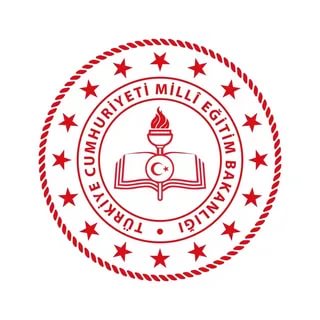 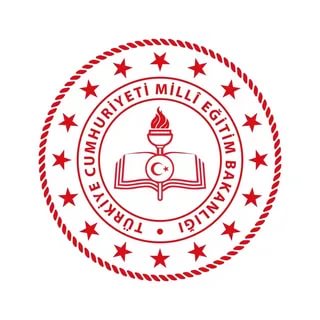 